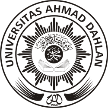 UNIVERSITAS AHMAD DAHLAN FAKULTAS AGAMA ISLAMPROGRAM STUDI PENDIDIKAN AGAMA ISLAMUNIVERSITAS AHMAD DAHLAN FAKULTAS AGAMA ISLAMPROGRAM STUDI PENDIDIKAN AGAMA ISLAMUNIVERSITAS AHMAD DAHLAN FAKULTAS AGAMA ISLAMPROGRAM STUDI PENDIDIKAN AGAMA ISLAMUNIVERSITAS AHMAD DAHLAN FAKULTAS AGAMA ISLAMPROGRAM STUDI PENDIDIKAN AGAMA ISLAMUNIVERSITAS AHMAD DAHLAN FAKULTAS AGAMA ISLAMPROGRAM STUDI PENDIDIKAN AGAMA ISLAMUNIVERSITAS AHMAD DAHLAN FAKULTAS AGAMA ISLAMPROGRAM STUDI PENDIDIKAN AGAMA ISLAMUNIVERSITAS AHMAD DAHLAN FAKULTAS AGAMA ISLAMPROGRAM STUDI PENDIDIKAN AGAMA ISLAMKode Dokumen:FM-UAD-PBM-08-07/R1Kode Dokumen:FM-UAD-PBM-08-07/R1RENCANA PEMBELAJARAN SEMESTERRENCANA PEMBELAJARAN SEMESTERRENCANA PEMBELAJARAN SEMESTERRENCANA PEMBELAJARAN SEMESTERRENCANA PEMBELAJARAN SEMESTERRENCANA PEMBELAJARAN SEMESTERRENCANA PEMBELAJARAN SEMESTERRENCANA PEMBELAJARAN SEMESTERRENCANA PEMBELAJARAN SEMESTERRENCANA PEMBELAJARAN SEMESTERRENCANA PEMBELAJARAN SEMESTERMata KuliahMata KuliahMata KuliahKode Mata KuliahRumpun Mata KuliahRumpun Mata KuliahBobot (SKS)Bobot (SKS)SemesterSemesterTanggal PenyusunanPembelajaran PAI untuk InklusiPembelajaran PAI untuk InklusiPembelajaran PAI untuk Inklusi223170520Pendidikan IslamPendidikan IslamT = 2P = 07721/09/2023PengesahanPengesahanPengesahanDosen Pengembangan RPSDosen Pengembangan RPSKoordinator RMKKoordinator RMKKoordinator RMKKaprodiKaprodiKaprodiPengesahanPengesahanPengesahanDifa’ul Husna, S.Pd.I., M.Pd.Difa’ul Husna, S.Pd.I., M.Pd.Yazida Ichsan, S.Pd.I., M.Pd.Yazida Ichsan, S.Pd.I., M.Pd.Yazida Ichsan, S.Pd.I., M.Pd.Capaian PembelajaranCPL-Prodi yang dibebankan pada mata kuliahCPL-Prodi yang dibebankan pada mata kuliahCPL-Prodi yang dibebankan pada mata kuliahCPL-Prodi yang dibebankan pada mata kuliahCPL-Prodi yang dibebankan pada mata kuliahCapaian PembelajaranCPL (S)CPL (S)Bersikap inklusif, bertindak obyektif dan tidak deskriminatif berdasarkan pertimbangan jenis kelamin, agama, ras, kondisi fisik, latar belakang keluarga dan status sosial ekonomiBersikap inklusif, bertindak obyektif dan tidak deskriminatif berdasarkan pertimbangan jenis kelamin, agama, ras, kondisi fisik, latar belakang keluarga dan status sosial ekonomiBersikap inklusif, bertindak obyektif dan tidak deskriminatif berdasarkan pertimbangan jenis kelamin, agama, ras, kondisi fisik, latar belakang keluarga dan status sosial ekonomiBersikap inklusif, bertindak obyektif dan tidak deskriminatif berdasarkan pertimbangan jenis kelamin, agama, ras, kondisi fisik, latar belakang keluarga dan status sosial ekonomiBersikap inklusif, bertindak obyektif dan tidak deskriminatif berdasarkan pertimbangan jenis kelamin, agama, ras, kondisi fisik, latar belakang keluarga dan status sosial ekonomiBersikap inklusif, bertindak obyektif dan tidak deskriminatif berdasarkan pertimbangan jenis kelamin, agama, ras, kondisi fisik, latar belakang keluarga dan status sosial ekonomiBersikap inklusif, bertindak obyektif dan tidak deskriminatif berdasarkan pertimbangan jenis kelamin, agama, ras, kondisi fisik, latar belakang keluarga dan status sosial ekonomiBersikap inklusif, bertindak obyektif dan tidak deskriminatif berdasarkan pertimbangan jenis kelamin, agama, ras, kondisi fisik, latar belakang keluarga dan status sosial ekonomiCapaian PembelajaranCPL (P)CPL (P)Memberikan layanan pembelajaran Pendidikan Agama Islam yang mendidik kepada peserta didik sesuai dengan karakteristiknyaMemberikan layanan pembelajaran Pendidikan Agama Islam yang mendidik kepada peserta didik sesuai dengan karakteristiknyaMemberikan layanan pembelajaran Pendidikan Agama Islam yang mendidik kepada peserta didik sesuai dengan karakteristiknyaMemberikan layanan pembelajaran Pendidikan Agama Islam yang mendidik kepada peserta didik sesuai dengan karakteristiknyaMemberikan layanan pembelajaran Pendidikan Agama Islam yang mendidik kepada peserta didik sesuai dengan karakteristiknyaMemberikan layanan pembelajaran Pendidikan Agama Islam yang mendidik kepada peserta didik sesuai dengan karakteristiknyaMemberikan layanan pembelajaran Pendidikan Agama Islam yang mendidik kepada peserta didik sesuai dengan karakteristiknyaMemberikan layanan pembelajaran Pendidikan Agama Islam yang mendidik kepada peserta didik sesuai dengan karakteristiknyaCapaian PembelajaranCPL (KU)CPL (KU)Mampu menerapkan pemikiran logis, kritis, sistematis, dan inovatif dalam kontek pengembangan atau implementasi ilmu pengetahuan dan teknologi yang memperhatikan dan menerapkan nilai humaniora sesuai dengan bidang keahliannyaMampu menerapkan pemikiran logis, kritis, sistematis, dan inovatif dalam kontek pengembangan atau implementasi ilmu pengetahuan dan teknologi yang memperhatikan dan menerapkan nilai humaniora sesuai dengan bidang keahliannyaMampu menerapkan pemikiran logis, kritis, sistematis, dan inovatif dalam kontek pengembangan atau implementasi ilmu pengetahuan dan teknologi yang memperhatikan dan menerapkan nilai humaniora sesuai dengan bidang keahliannyaMampu menerapkan pemikiran logis, kritis, sistematis, dan inovatif dalam kontek pengembangan atau implementasi ilmu pengetahuan dan teknologi yang memperhatikan dan menerapkan nilai humaniora sesuai dengan bidang keahliannyaMampu menerapkan pemikiran logis, kritis, sistematis, dan inovatif dalam kontek pengembangan atau implementasi ilmu pengetahuan dan teknologi yang memperhatikan dan menerapkan nilai humaniora sesuai dengan bidang keahliannyaMampu menerapkan pemikiran logis, kritis, sistematis, dan inovatif dalam kontek pengembangan atau implementasi ilmu pengetahuan dan teknologi yang memperhatikan dan menerapkan nilai humaniora sesuai dengan bidang keahliannyaMampu menerapkan pemikiran logis, kritis, sistematis, dan inovatif dalam kontek pengembangan atau implementasi ilmu pengetahuan dan teknologi yang memperhatikan dan menerapkan nilai humaniora sesuai dengan bidang keahliannyaMampu menerapkan pemikiran logis, kritis, sistematis, dan inovatif dalam kontek pengembangan atau implementasi ilmu pengetahuan dan teknologi yang memperhatikan dan menerapkan nilai humaniora sesuai dengan bidang keahliannyaCapaian PembelajaranCPL (KK)CPL (KK)Mampu memfasilitasi pengembangan potensi keagamaan peserta didik untuk mengaktualisasikan kemampuan beragama dalam kehidupan nyata di sekolah/madrasah dan masyarakatMampu memfasilitasi pengembangan potensi keagamaan peserta didik untuk mengaktualisasikan kemampuan beragama dalam kehidupan nyata di sekolah/madrasah dan masyarakatMampu memfasilitasi pengembangan potensi keagamaan peserta didik untuk mengaktualisasikan kemampuan beragama dalam kehidupan nyata di sekolah/madrasah dan masyarakatMampu memfasilitasi pengembangan potensi keagamaan peserta didik untuk mengaktualisasikan kemampuan beragama dalam kehidupan nyata di sekolah/madrasah dan masyarakatMampu memfasilitasi pengembangan potensi keagamaan peserta didik untuk mengaktualisasikan kemampuan beragama dalam kehidupan nyata di sekolah/madrasah dan masyarakatMampu memfasilitasi pengembangan potensi keagamaan peserta didik untuk mengaktualisasikan kemampuan beragama dalam kehidupan nyata di sekolah/madrasah dan masyarakatMampu memfasilitasi pengembangan potensi keagamaan peserta didik untuk mengaktualisasikan kemampuan beragama dalam kehidupan nyata di sekolah/madrasah dan masyarakatMampu memfasilitasi pengembangan potensi keagamaan peserta didik untuk mengaktualisasikan kemampuan beragama dalam kehidupan nyata di sekolah/madrasah dan masyarakatCapaian PembelajaranCapaian Pembelajaran Mata Kuliah (CPMK)Capaian Pembelajaran Mata Kuliah (CPMK)Capaian Pembelajaran Mata Kuliah (CPMK)Capaian Pembelajaran Mata Kuliah (CPMK)Capaian Pembelajaran Mata Kuliah (CPMK)Capaian PembelajaranCPMK 1CPMK 1Mengetahui teori-teori dasar pendidikan secara umum dan konsep-konsep ilmu pendidikan secara khusus serta mengidentifikasi kerangka konstruktif yang sistematis perkembangan ilmu pendidikan secara mendalam dengan memanfatkan kemajuan ilmu pengetahuan dan teknologi. Mengetahui teori-teori dasar pendidikan secara umum dan konsep-konsep ilmu pendidikan secara khusus serta mengidentifikasi kerangka konstruktif yang sistematis perkembangan ilmu pendidikan secara mendalam dengan memanfatkan kemajuan ilmu pengetahuan dan teknologi. Mengetahui teori-teori dasar pendidikan secara umum dan konsep-konsep ilmu pendidikan secara khusus serta mengidentifikasi kerangka konstruktif yang sistematis perkembangan ilmu pendidikan secara mendalam dengan memanfatkan kemajuan ilmu pengetahuan dan teknologi. Mengetahui teori-teori dasar pendidikan secara umum dan konsep-konsep ilmu pendidikan secara khusus serta mengidentifikasi kerangka konstruktif yang sistematis perkembangan ilmu pendidikan secara mendalam dengan memanfatkan kemajuan ilmu pengetahuan dan teknologi. Mengetahui teori-teori dasar pendidikan secara umum dan konsep-konsep ilmu pendidikan secara khusus serta mengidentifikasi kerangka konstruktif yang sistematis perkembangan ilmu pendidikan secara mendalam dengan memanfatkan kemajuan ilmu pengetahuan dan teknologi. Mengetahui teori-teori dasar pendidikan secara umum dan konsep-konsep ilmu pendidikan secara khusus serta mengidentifikasi kerangka konstruktif yang sistematis perkembangan ilmu pendidikan secara mendalam dengan memanfatkan kemajuan ilmu pengetahuan dan teknologi. Mengetahui teori-teori dasar pendidikan secara umum dan konsep-konsep ilmu pendidikan secara khusus serta mengidentifikasi kerangka konstruktif yang sistematis perkembangan ilmu pendidikan secara mendalam dengan memanfatkan kemajuan ilmu pengetahuan dan teknologi. Mengetahui teori-teori dasar pendidikan secara umum dan konsep-konsep ilmu pendidikan secara khusus serta mengidentifikasi kerangka konstruktif yang sistematis perkembangan ilmu pendidikan secara mendalam dengan memanfatkan kemajuan ilmu pengetahuan dan teknologi. Capaian PembelajaranCPMK 2 CPMK 2 Menunjukkan kinerja mandiri, bermutu dan terukur berdasarkan penguasaan teori-teori pembelajaran secara umum dan teori-teori ilmu pendidikan secara khusus serta menerapkannya dalam perkembangan ilmu pendidikanMenunjukkan kinerja mandiri, bermutu dan terukur berdasarkan penguasaan teori-teori pembelajaran secara umum dan teori-teori ilmu pendidikan secara khusus serta menerapkannya dalam perkembangan ilmu pendidikanMenunjukkan kinerja mandiri, bermutu dan terukur berdasarkan penguasaan teori-teori pembelajaran secara umum dan teori-teori ilmu pendidikan secara khusus serta menerapkannya dalam perkembangan ilmu pendidikanMenunjukkan kinerja mandiri, bermutu dan terukur berdasarkan penguasaan teori-teori pembelajaran secara umum dan teori-teori ilmu pendidikan secara khusus serta menerapkannya dalam perkembangan ilmu pendidikanMenunjukkan kinerja mandiri, bermutu dan terukur berdasarkan penguasaan teori-teori pembelajaran secara umum dan teori-teori ilmu pendidikan secara khusus serta menerapkannya dalam perkembangan ilmu pendidikanMenunjukkan kinerja mandiri, bermutu dan terukur berdasarkan penguasaan teori-teori pembelajaran secara umum dan teori-teori ilmu pendidikan secara khusus serta menerapkannya dalam perkembangan ilmu pendidikanMenunjukkan kinerja mandiri, bermutu dan terukur berdasarkan penguasaan teori-teori pembelajaran secara umum dan teori-teori ilmu pendidikan secara khusus serta menerapkannya dalam perkembangan ilmu pendidikanMenunjukkan kinerja mandiri, bermutu dan terukur berdasarkan penguasaan teori-teori pembelajaran secara umum dan teori-teori ilmu pendidikan secara khusus serta menerapkannya dalam perkembangan ilmu pendidikanCapaian PembelajaranCPMK 3CPMK 3Menerapkan pemikiran logis, kritis, sistematis, dan inovatif dalam konteks pengembangan atau implementasi ilmu pengetahuan dan/atau teknologi sesuai dengan bidang keahliannyaMenerapkan pemikiran logis, kritis, sistematis, dan inovatif dalam konteks pengembangan atau implementasi ilmu pengetahuan dan/atau teknologi sesuai dengan bidang keahliannyaMenerapkan pemikiran logis, kritis, sistematis, dan inovatif dalam konteks pengembangan atau implementasi ilmu pengetahuan dan/atau teknologi sesuai dengan bidang keahliannyaMenerapkan pemikiran logis, kritis, sistematis, dan inovatif dalam konteks pengembangan atau implementasi ilmu pengetahuan dan/atau teknologi sesuai dengan bidang keahliannyaMenerapkan pemikiran logis, kritis, sistematis, dan inovatif dalam konteks pengembangan atau implementasi ilmu pengetahuan dan/atau teknologi sesuai dengan bidang keahliannyaMenerapkan pemikiran logis, kritis, sistematis, dan inovatif dalam konteks pengembangan atau implementasi ilmu pengetahuan dan/atau teknologi sesuai dengan bidang keahliannyaMenerapkan pemikiran logis, kritis, sistematis, dan inovatif dalam konteks pengembangan atau implementasi ilmu pengetahuan dan/atau teknologi sesuai dengan bidang keahliannyaMenerapkan pemikiran logis, kritis, sistematis, dan inovatif dalam konteks pengembangan atau implementasi ilmu pengetahuan dan/atau teknologi sesuai dengan bidang keahliannyaCapaian PembelajaranCPMK 4CPMK 4Mengkaji implikasi pengembangan atau implementasi ilmu pengetahuan, teknologi atau seni sesuai dengan keahliannya berdasarkan kaidah, tata cara dan etika ilmiah untuk menghasilkan solusi, gagasan, desain, atau kritik seni serta menyusun deskripsi saintifik hasil kajiannya dalam bentuk skripsi atau laporan tugas akhirMengkaji implikasi pengembangan atau implementasi ilmu pengetahuan, teknologi atau seni sesuai dengan keahliannya berdasarkan kaidah, tata cara dan etika ilmiah untuk menghasilkan solusi, gagasan, desain, atau kritik seni serta menyusun deskripsi saintifik hasil kajiannya dalam bentuk skripsi atau laporan tugas akhirMengkaji implikasi pengembangan atau implementasi ilmu pengetahuan, teknologi atau seni sesuai dengan keahliannya berdasarkan kaidah, tata cara dan etika ilmiah untuk menghasilkan solusi, gagasan, desain, atau kritik seni serta menyusun deskripsi saintifik hasil kajiannya dalam bentuk skripsi atau laporan tugas akhirMengkaji implikasi pengembangan atau implementasi ilmu pengetahuan, teknologi atau seni sesuai dengan keahliannya berdasarkan kaidah, tata cara dan etika ilmiah untuk menghasilkan solusi, gagasan, desain, atau kritik seni serta menyusun deskripsi saintifik hasil kajiannya dalam bentuk skripsi atau laporan tugas akhirMengkaji implikasi pengembangan atau implementasi ilmu pengetahuan, teknologi atau seni sesuai dengan keahliannya berdasarkan kaidah, tata cara dan etika ilmiah untuk menghasilkan solusi, gagasan, desain, atau kritik seni serta menyusun deskripsi saintifik hasil kajiannya dalam bentuk skripsi atau laporan tugas akhirMengkaji implikasi pengembangan atau implementasi ilmu pengetahuan, teknologi atau seni sesuai dengan keahliannya berdasarkan kaidah, tata cara dan etika ilmiah untuk menghasilkan solusi, gagasan, desain, atau kritik seni serta menyusun deskripsi saintifik hasil kajiannya dalam bentuk skripsi atau laporan tugas akhirMengkaji implikasi pengembangan atau implementasi ilmu pengetahuan, teknologi atau seni sesuai dengan keahliannya berdasarkan kaidah, tata cara dan etika ilmiah untuk menghasilkan solusi, gagasan, desain, atau kritik seni serta menyusun deskripsi saintifik hasil kajiannya dalam bentuk skripsi atau laporan tugas akhirMengkaji implikasi pengembangan atau implementasi ilmu pengetahuan, teknologi atau seni sesuai dengan keahliannya berdasarkan kaidah, tata cara dan etika ilmiah untuk menghasilkan solusi, gagasan, desain, atau kritik seni serta menyusun deskripsi saintifik hasil kajiannya dalam bentuk skripsi atau laporan tugas akhirCapaian PembelajaranKemampuan akhir tiap tahapan belajar (Sub-CPMK)Kemampuan akhir tiap tahapan belajar (Sub-CPMK)Kemampuan akhir tiap tahapan belajar (Sub-CPMK)Kemampuan akhir tiap tahapan belajar (Sub-CPMK)Kemampuan akhir tiap tahapan belajar (Sub-CPMK)Capaian PembelajaranCapaian PembelajaranSub-CPMK 1Sub-CPMK 1Mampu menjelaskan konsep dasar ilmu pendidikanMampu menjelaskan konsep dasar ilmu pendidikanMampu menjelaskan konsep dasar ilmu pendidikanMampu menjelaskan konsep dasar ilmu pendidikanMampu menjelaskan konsep dasar ilmu pendidikanMampu menjelaskan konsep dasar ilmu pendidikanMampu menjelaskan konsep dasar ilmu pendidikanMampu menjelaskan konsep dasar ilmu pendidikanCapaian PembelajaranSub-CPMK 2Sub-CPMK 2Mampu menjelaskan kedudukan pendidikan islamMampu menjelaskan kedudukan pendidikan islamMampu menjelaskan kedudukan pendidikan islamMampu menjelaskan kedudukan pendidikan islamMampu menjelaskan kedudukan pendidikan islamMampu menjelaskan kedudukan pendidikan islamMampu menjelaskan kedudukan pendidikan islamMampu menjelaskan kedudukan pendidikan islamCapaian PembelajaranSub-CPMK 3Sub-CPMK 3Mampu menjelaskan konsep pendidikan seumur hidup dan implikasinya.Mampu menjelaskan konsep pendidikan seumur hidup dan implikasinya.Mampu menjelaskan konsep pendidikan seumur hidup dan implikasinya.Mampu menjelaskan konsep pendidikan seumur hidup dan implikasinya.Mampu menjelaskan konsep pendidikan seumur hidup dan implikasinya.Mampu menjelaskan konsep pendidikan seumur hidup dan implikasinya.Mampu menjelaskan konsep pendidikan seumur hidup dan implikasinya.Mampu menjelaskan konsep pendidikan seumur hidup dan implikasinya.Capaian PembelajaranSub – CPMK 4Sub – CPMK 4Mampu menjelaskan konsep demokrasi dalam pendidikanMampu menjelaskan konsep demokrasi dalam pendidikanMampu menjelaskan konsep demokrasi dalam pendidikanMampu menjelaskan konsep demokrasi dalam pendidikanMampu menjelaskan konsep demokrasi dalam pendidikanMampu menjelaskan konsep demokrasi dalam pendidikanMampu menjelaskan konsep demokrasi dalam pendidikanMampu menjelaskan konsep demokrasi dalam pendidikanCapaian PembelajaranSub-CPMK 5Sub-CPMK 5Mampu menjelaskan tokoh – tokoh pendidikan di Indonesia.Mampu menjelaskan tokoh – tokoh pendidikan di Indonesia.Mampu menjelaskan tokoh – tokoh pendidikan di Indonesia.Mampu menjelaskan tokoh – tokoh pendidikan di Indonesia.Mampu menjelaskan tokoh – tokoh pendidikan di Indonesia.Mampu menjelaskan tokoh – tokoh pendidikan di Indonesia.Mampu menjelaskan tokoh – tokoh pendidikan di Indonesia.Mampu menjelaskan tokoh – tokoh pendidikan di Indonesia.Capaian PembelajaranCapaian PembelajaranCapaian PembelajaranKorelasi CPMK terhadap Sub-CPMKKorelasi CPMK terhadap Sub-CPMKKorelasi CPMK terhadap Sub-CPMKKorelasi CPMK terhadap Sub-CPMKCapaian PembelajaranDeskripsi singkat mata kuliahPengantar ilmu pendidikan dilakukan secara rasional berdasarkan dengan kaidah-kaidah teoritis pendidikan. Materi pengantar ilmu pendidikan memberikan dasar-dasar kerangka  tentang gambaran ilmu pendidikan yang menjadi basis dalam pengembangan pendidikan. Sehingga selain secara teoritis ilmiah, perkuliahan juga dilaksanakan melalui pembelajaran aktif sehingga tidak terkesan pada indoktrinasi/ doktrinal pedagogis.Pengantar ilmu pendidikan dilakukan secara rasional berdasarkan dengan kaidah-kaidah teoritis pendidikan. Materi pengantar ilmu pendidikan memberikan dasar-dasar kerangka  tentang gambaran ilmu pendidikan yang menjadi basis dalam pengembangan pendidikan. Sehingga selain secara teoritis ilmiah, perkuliahan juga dilaksanakan melalui pembelajaran aktif sehingga tidak terkesan pada indoktrinasi/ doktrinal pedagogis.Pengantar ilmu pendidikan dilakukan secara rasional berdasarkan dengan kaidah-kaidah teoritis pendidikan. Materi pengantar ilmu pendidikan memberikan dasar-dasar kerangka  tentang gambaran ilmu pendidikan yang menjadi basis dalam pengembangan pendidikan. Sehingga selain secara teoritis ilmiah, perkuliahan juga dilaksanakan melalui pembelajaran aktif sehingga tidak terkesan pada indoktrinasi/ doktrinal pedagogis.Pengantar ilmu pendidikan dilakukan secara rasional berdasarkan dengan kaidah-kaidah teoritis pendidikan. Materi pengantar ilmu pendidikan memberikan dasar-dasar kerangka  tentang gambaran ilmu pendidikan yang menjadi basis dalam pengembangan pendidikan. Sehingga selain secara teoritis ilmiah, perkuliahan juga dilaksanakan melalui pembelajaran aktif sehingga tidak terkesan pada indoktrinasi/ doktrinal pedagogis.Pengantar ilmu pendidikan dilakukan secara rasional berdasarkan dengan kaidah-kaidah teoritis pendidikan. Materi pengantar ilmu pendidikan memberikan dasar-dasar kerangka  tentang gambaran ilmu pendidikan yang menjadi basis dalam pengembangan pendidikan. Sehingga selain secara teoritis ilmiah, perkuliahan juga dilaksanakan melalui pembelajaran aktif sehingga tidak terkesan pada indoktrinasi/ doktrinal pedagogis.Pengantar ilmu pendidikan dilakukan secara rasional berdasarkan dengan kaidah-kaidah teoritis pendidikan. Materi pengantar ilmu pendidikan memberikan dasar-dasar kerangka  tentang gambaran ilmu pendidikan yang menjadi basis dalam pengembangan pendidikan. Sehingga selain secara teoritis ilmiah, perkuliahan juga dilaksanakan melalui pembelajaran aktif sehingga tidak terkesan pada indoktrinasi/ doktrinal pedagogis.Pengantar ilmu pendidikan dilakukan secara rasional berdasarkan dengan kaidah-kaidah teoritis pendidikan. Materi pengantar ilmu pendidikan memberikan dasar-dasar kerangka  tentang gambaran ilmu pendidikan yang menjadi basis dalam pengembangan pendidikan. Sehingga selain secara teoritis ilmiah, perkuliahan juga dilaksanakan melalui pembelajaran aktif sehingga tidak terkesan pada indoktrinasi/ doktrinal pedagogis.Pengantar ilmu pendidikan dilakukan secara rasional berdasarkan dengan kaidah-kaidah teoritis pendidikan. Materi pengantar ilmu pendidikan memberikan dasar-dasar kerangka  tentang gambaran ilmu pendidikan yang menjadi basis dalam pengembangan pendidikan. Sehingga selain secara teoritis ilmiah, perkuliahan juga dilaksanakan melalui pembelajaran aktif sehingga tidak terkesan pada indoktrinasi/ doktrinal pedagogis.Pengantar ilmu pendidikan dilakukan secara rasional berdasarkan dengan kaidah-kaidah teoritis pendidikan. Materi pengantar ilmu pendidikan memberikan dasar-dasar kerangka  tentang gambaran ilmu pendidikan yang menjadi basis dalam pengembangan pendidikan. Sehingga selain secara teoritis ilmiah, perkuliahan juga dilaksanakan melalui pembelajaran aktif sehingga tidak terkesan pada indoktrinasi/ doktrinal pedagogis.Pengantar ilmu pendidikan dilakukan secara rasional berdasarkan dengan kaidah-kaidah teoritis pendidikan. Materi pengantar ilmu pendidikan memberikan dasar-dasar kerangka  tentang gambaran ilmu pendidikan yang menjadi basis dalam pengembangan pendidikan. Sehingga selain secara teoritis ilmiah, perkuliahan juga dilaksanakan melalui pembelajaran aktif sehingga tidak terkesan pada indoktrinasi/ doktrinal pedagogis.Bahan Kajian:Materi PembelajaranKonsep Ilmu pendidikanKedudukan pendidikan agama dalam systemDemokrasi pendidikanKonsep pendidikan seumur hidup dan implikasinya.Pendidikan masa depanTokoh – tokoh pendidikan di Indonesia.Konsep Ilmu pendidikanKedudukan pendidikan agama dalam systemDemokrasi pendidikanKonsep pendidikan seumur hidup dan implikasinya.Pendidikan masa depanTokoh – tokoh pendidikan di Indonesia.Konsep Ilmu pendidikanKedudukan pendidikan agama dalam systemDemokrasi pendidikanKonsep pendidikan seumur hidup dan implikasinya.Pendidikan masa depanTokoh – tokoh pendidikan di Indonesia.Konsep Ilmu pendidikanKedudukan pendidikan agama dalam systemDemokrasi pendidikanKonsep pendidikan seumur hidup dan implikasinya.Pendidikan masa depanTokoh – tokoh pendidikan di Indonesia.Konsep Ilmu pendidikanKedudukan pendidikan agama dalam systemDemokrasi pendidikanKonsep pendidikan seumur hidup dan implikasinya.Pendidikan masa depanTokoh – tokoh pendidikan di Indonesia.Konsep Ilmu pendidikanKedudukan pendidikan agama dalam systemDemokrasi pendidikanKonsep pendidikan seumur hidup dan implikasinya.Pendidikan masa depanTokoh – tokoh pendidikan di Indonesia.Konsep Ilmu pendidikanKedudukan pendidikan agama dalam systemDemokrasi pendidikanKonsep pendidikan seumur hidup dan implikasinya.Pendidikan masa depanTokoh – tokoh pendidikan di Indonesia.Konsep Ilmu pendidikanKedudukan pendidikan agama dalam systemDemokrasi pendidikanKonsep pendidikan seumur hidup dan implikasinya.Pendidikan masa depanTokoh – tokoh pendidikan di Indonesia.Konsep Ilmu pendidikanKedudukan pendidikan agama dalam systemDemokrasi pendidikanKonsep pendidikan seumur hidup dan implikasinya.Pendidikan masa depanTokoh – tokoh pendidikan di Indonesia.Konsep Ilmu pendidikanKedudukan pendidikan agama dalam systemDemokrasi pendidikanKonsep pendidikan seumur hidup dan implikasinya.Pendidikan masa depanTokoh – tokoh pendidikan di Indonesia.PustakaUtama:Utama:PustakaArif Rahman, dkk, Sejarah pemikiran dan perkembangan Islam di era klasik, pertengahan hingga kontemporer, Yogyakarta: Qoulun Pustaka, 2015Arif Rahman dan Maya Novita Sari, Pedagogik Kritis, Yogyakarta: Qoulun Pustaka, 2018Umar Tirtarahardja dan La Sulo, 2010. Pengantar Pendidikan. Jakarta : Rineka Cipta.    Ramayulis dan Samsul Nizar, 2010. Filsafat Pendidikan Islam. Jakarta:Kalam Mulia.Zamroni,2000. Paradigma Pendidikan Masa Depan. Yogyakarta: Bigraf Publishing.Hasbullah, 2012. Dasar – dasar Ilmu Pendidikan. Jakarta : Rajawali Pers.Bukhari Umar. (2010). Ilmu Pendidikan Islam. Jakarta: Amzah.Dan lain-lain sesuai lingkup pembahasanArif Rahman, dkk, Sejarah pemikiran dan perkembangan Islam di era klasik, pertengahan hingga kontemporer, Yogyakarta: Qoulun Pustaka, 2015Arif Rahman dan Maya Novita Sari, Pedagogik Kritis, Yogyakarta: Qoulun Pustaka, 2018Umar Tirtarahardja dan La Sulo, 2010. Pengantar Pendidikan. Jakarta : Rineka Cipta.    Ramayulis dan Samsul Nizar, 2010. Filsafat Pendidikan Islam. Jakarta:Kalam Mulia.Zamroni,2000. Paradigma Pendidikan Masa Depan. Yogyakarta: Bigraf Publishing.Hasbullah, 2012. Dasar – dasar Ilmu Pendidikan. Jakarta : Rajawali Pers.Bukhari Umar. (2010). Ilmu Pendidikan Islam. Jakarta: Amzah.Dan lain-lain sesuai lingkup pembahasanArif Rahman, dkk, Sejarah pemikiran dan perkembangan Islam di era klasik, pertengahan hingga kontemporer, Yogyakarta: Qoulun Pustaka, 2015Arif Rahman dan Maya Novita Sari, Pedagogik Kritis, Yogyakarta: Qoulun Pustaka, 2018Umar Tirtarahardja dan La Sulo, 2010. Pengantar Pendidikan. Jakarta : Rineka Cipta.    Ramayulis dan Samsul Nizar, 2010. Filsafat Pendidikan Islam. Jakarta:Kalam Mulia.Zamroni,2000. Paradigma Pendidikan Masa Depan. Yogyakarta: Bigraf Publishing.Hasbullah, 2012. Dasar – dasar Ilmu Pendidikan. Jakarta : Rajawali Pers.Bukhari Umar. (2010). Ilmu Pendidikan Islam. Jakarta: Amzah.Dan lain-lain sesuai lingkup pembahasanArif Rahman, dkk, Sejarah pemikiran dan perkembangan Islam di era klasik, pertengahan hingga kontemporer, Yogyakarta: Qoulun Pustaka, 2015Arif Rahman dan Maya Novita Sari, Pedagogik Kritis, Yogyakarta: Qoulun Pustaka, 2018Umar Tirtarahardja dan La Sulo, 2010. Pengantar Pendidikan. Jakarta : Rineka Cipta.    Ramayulis dan Samsul Nizar, 2010. Filsafat Pendidikan Islam. Jakarta:Kalam Mulia.Zamroni,2000. Paradigma Pendidikan Masa Depan. Yogyakarta: Bigraf Publishing.Hasbullah, 2012. Dasar – dasar Ilmu Pendidikan. Jakarta : Rajawali Pers.Bukhari Umar. (2010). Ilmu Pendidikan Islam. Jakarta: Amzah.Dan lain-lain sesuai lingkup pembahasanArif Rahman, dkk, Sejarah pemikiran dan perkembangan Islam di era klasik, pertengahan hingga kontemporer, Yogyakarta: Qoulun Pustaka, 2015Arif Rahman dan Maya Novita Sari, Pedagogik Kritis, Yogyakarta: Qoulun Pustaka, 2018Umar Tirtarahardja dan La Sulo, 2010. Pengantar Pendidikan. Jakarta : Rineka Cipta.    Ramayulis dan Samsul Nizar, 2010. Filsafat Pendidikan Islam. Jakarta:Kalam Mulia.Zamroni,2000. Paradigma Pendidikan Masa Depan. Yogyakarta: Bigraf Publishing.Hasbullah, 2012. Dasar – dasar Ilmu Pendidikan. Jakarta : Rajawali Pers.Bukhari Umar. (2010). Ilmu Pendidikan Islam. Jakarta: Amzah.Dan lain-lain sesuai lingkup pembahasanArif Rahman, dkk, Sejarah pemikiran dan perkembangan Islam di era klasik, pertengahan hingga kontemporer, Yogyakarta: Qoulun Pustaka, 2015Arif Rahman dan Maya Novita Sari, Pedagogik Kritis, Yogyakarta: Qoulun Pustaka, 2018Umar Tirtarahardja dan La Sulo, 2010. Pengantar Pendidikan. Jakarta : Rineka Cipta.    Ramayulis dan Samsul Nizar, 2010. Filsafat Pendidikan Islam. Jakarta:Kalam Mulia.Zamroni,2000. Paradigma Pendidikan Masa Depan. Yogyakarta: Bigraf Publishing.Hasbullah, 2012. Dasar – dasar Ilmu Pendidikan. Jakarta : Rajawali Pers.Bukhari Umar. (2010). Ilmu Pendidikan Islam. Jakarta: Amzah.Dan lain-lain sesuai lingkup pembahasanArif Rahman, dkk, Sejarah pemikiran dan perkembangan Islam di era klasik, pertengahan hingga kontemporer, Yogyakarta: Qoulun Pustaka, 2015Arif Rahman dan Maya Novita Sari, Pedagogik Kritis, Yogyakarta: Qoulun Pustaka, 2018Umar Tirtarahardja dan La Sulo, 2010. Pengantar Pendidikan. Jakarta : Rineka Cipta.    Ramayulis dan Samsul Nizar, 2010. Filsafat Pendidikan Islam. Jakarta:Kalam Mulia.Zamroni,2000. Paradigma Pendidikan Masa Depan. Yogyakarta: Bigraf Publishing.Hasbullah, 2012. Dasar – dasar Ilmu Pendidikan. Jakarta : Rajawali Pers.Bukhari Umar. (2010). Ilmu Pendidikan Islam. Jakarta: Amzah.Dan lain-lain sesuai lingkup pembahasanArif Rahman, dkk, Sejarah pemikiran dan perkembangan Islam di era klasik, pertengahan hingga kontemporer, Yogyakarta: Qoulun Pustaka, 2015Arif Rahman dan Maya Novita Sari, Pedagogik Kritis, Yogyakarta: Qoulun Pustaka, 2018Umar Tirtarahardja dan La Sulo, 2010. Pengantar Pendidikan. Jakarta : Rineka Cipta.    Ramayulis dan Samsul Nizar, 2010. Filsafat Pendidikan Islam. Jakarta:Kalam Mulia.Zamroni,2000. Paradigma Pendidikan Masa Depan. Yogyakarta: Bigraf Publishing.Hasbullah, 2012. Dasar – dasar Ilmu Pendidikan. Jakarta : Rajawali Pers.Bukhari Umar. (2010). Ilmu Pendidikan Islam. Jakarta: Amzah.Dan lain-lain sesuai lingkup pembahasanArif Rahman, dkk, Sejarah pemikiran dan perkembangan Islam di era klasik, pertengahan hingga kontemporer, Yogyakarta: Qoulun Pustaka, 2015Arif Rahman dan Maya Novita Sari, Pedagogik Kritis, Yogyakarta: Qoulun Pustaka, 2018Umar Tirtarahardja dan La Sulo, 2010. Pengantar Pendidikan. Jakarta : Rineka Cipta.    Ramayulis dan Samsul Nizar, 2010. Filsafat Pendidikan Islam. Jakarta:Kalam Mulia.Zamroni,2000. Paradigma Pendidikan Masa Depan. Yogyakarta: Bigraf Publishing.Hasbullah, 2012. Dasar – dasar Ilmu Pendidikan. Jakarta : Rajawali Pers.Bukhari Umar. (2010). Ilmu Pendidikan Islam. Jakarta: Amzah.Dan lain-lain sesuai lingkup pembahasanArif Rahman, dkk, Sejarah pemikiran dan perkembangan Islam di era klasik, pertengahan hingga kontemporer, Yogyakarta: Qoulun Pustaka, 2015Arif Rahman dan Maya Novita Sari, Pedagogik Kritis, Yogyakarta: Qoulun Pustaka, 2018Umar Tirtarahardja dan La Sulo, 2010. Pengantar Pendidikan. Jakarta : Rineka Cipta.    Ramayulis dan Samsul Nizar, 2010. Filsafat Pendidikan Islam. Jakarta:Kalam Mulia.Zamroni,2000. Paradigma Pendidikan Masa Depan. Yogyakarta: Bigraf Publishing.Hasbullah, 2012. Dasar – dasar Ilmu Pendidikan. Jakarta : Rajawali Pers.Bukhari Umar. (2010). Ilmu Pendidikan Islam. Jakarta: Amzah.Dan lain-lain sesuai lingkup pembahasanPustakaPendukungPendukungPustakaJurnal dan artikel yang relevan Jurnal dan artikel yang relevan Jurnal dan artikel yang relevan Jurnal dan artikel yang relevan Jurnal dan artikel yang relevan Jurnal dan artikel yang relevan Jurnal dan artikel yang relevan Jurnal dan artikel yang relevan Jurnal dan artikel yang relevan Jurnal dan artikel yang relevan Dosen PengampuDifa’ul Husna, S.Pd.I., M.Pd.Difa’ul Husna, S.Pd.I., M.Pd.Difa’ul Husna, S.Pd.I., M.Pd.Difa’ul Husna, S.Pd.I., M.Pd.Difa’ul Husna, S.Pd.I., M.Pd.Difa’ul Husna, S.Pd.I., M.Pd.Difa’ul Husna, S.Pd.I., M.Pd.Difa’ul Husna, S.Pd.I., M.Pd.Difa’ul Husna, S.Pd.I., M.Pd.Difa’ul Husna, S.Pd.I., M.Pd.Mata Kuliah PrasyaratMinggu ke-Kemampuan yang diharapkan (Sub-CPMK)Bahan kajian/Materi pembelajaranBentuk, metode pembelajaran dan pengalaman belajarWaktu (menit)PenilaianPenilaianPenilaianMinggu ke-Kemampuan yang diharapkan (Sub-CPMK)Bahan kajian/Materi pembelajaranBentuk, metode pembelajaran dan pengalaman belajarWaktu (menit)TeknikIndikatorBobot (%)1,2Mampu menjelaskan konsep ilmu pendidikanKonsep ilmu pendidikanKuliahCollaborative learning,  study literature, diskusi, tanya jawabMahasiswa menyususn makalah sesuai tema bahasanPT1x60PB 
KMKehadiran SikapTes Tertulis (Ujian tengah semester dan tes formatif)Penilaian tugas terstruktur (penilaian laporan dan presentasi)Penguasaan materi Sistematika dan tata tulis makalah Kinerja dalam kelompokKetepatan waktu Bebas plagiasiPenggunaan referensi terkini yang mencukupi253Mampu menjelaskan konsep ilmu pendidikanunsur unsur pendidikanKuliahCollaborative learning,  study literature, diskusi, tanya jawabMahasiswa menyususn makalah sesuai tema bahasanKehadiran SikapTes Tertulis (Ujian tengah semester dan tes formatif)Penilaian tugas terstruktur (penilaian laporan dan presentasi)Penguasaan materi Sistematika dan tata tulis makalah Kinerja dalam kelompokKetepatan waktu Bebas plagiasiPenggunaan referensi terkini yang mencukupi4Mampu menjelaskan konsep ilmu pendidikanlandasan dan asas pendidikanKuliahCollaborative learning,  study literature, diskusi, tanya jawabMahasiswa menyususn makalah sesuai tema bahasanKehadiran SikapTes Tertulis (Ujian tengah semester dan tes formatif)Penilaian tugas terstruktur (penilaian laporan dan presentasi)Penguasaan materi Sistematika dan tata tulis makalah Kinerja dalam kelompokKetepatan waktu Bebas plagiasiPenggunaan referensi terkini yang mencukupi5Mampu menjelaskan konsep ilmu pendidikanlingkungan pendidikanKuliahCollaborative learning,  study literature, diskusi, tanya jawabMahasiswa menyususn makalah sesuai tema bahasanKehadiran SikapTes Tertulis (Ujian tengah semester dan tes formatif)Penilaian tugas terstruktur (penilaian laporan dan presentasi)Penguasaan materi Sistematika dan tata tulis makalah Kinerja dalam kelompokKetepatan waktu Bebas plagiasiPenggunaan referensi terkini yang mencukupi6Mampu menjelaskan konsep ilmu pendidikanaliran aliran pendidikanKuliahCollaborative learning,  study literature, diskusi, tanya jawabMahasiswa menyususn makalah sesuai tema bahasanKehadiran SikapTes Tertulis (Ujian tengah semester dan tes formatif)Penilaian tugas terstruktur (penilaian laporan dan presentasi)Penguasaan materi Sistematika dan tata tulis makalah Kinerja dalam kelompokKetepatan waktu Bebas plagiasiPenggunaan referensi terkini yang mencukupi7Mampu menjelaskan konsep ilmu pendidikanPersepektif ontology, epistimologi dan aksiologi terhadap ilmu PendidikanKuliahCollaborative learning,  study literature, diskusi, tanya jawabMahasiswa menyususn makalah sesuai tema bahasanKehadiran SikapTes Tertulis (Ujian tengah semester dan tes formatif)Penilaian tugas terstruktur (penilaian laporan dan presentasi)Penguasaan materi Sistematika dan tata tulis makalah Kinerja dalam kelompokKetepatan waktu Bebas plagiasiPenggunaan referensi terkini yang mencukupi8Ujian Tengah Semester90Kehadiran SikapTes Tertulis (Ujian tengah semester dan tes formatif)Penilaian tugas terstruktur (penilaian laporan dan presentasi)9Menjelaskan Kedudukan pendidikan islamKedudukan pendidikan islam KuliahCollaborative learning, study literature, diskusi, tanya jawabMahasiswa menyusun laporan dalam bentuk makalahKehadiran SikapTes Tertulis (Ujian tengah semester dan tes formatif)Penilaian tugas terstruktur (penilaian laporan dan presentasi)Penguasaan materi Sistematika dan tata tulis makalah Kinerja dalam kelompokKetepatan waktu Bebas plagiasiPenggunaan referensi terkini yang mencukupi1510Menjelaskan  Demokrasi pendidikanDemokrasi pendidikanKuliahCollaborative learning, study literature, diskusi, tanya jawabMahasiswa menyusun laporan dalam bentuk makalahKehadiran SikapTes Tertulis (Ujian tengah semester dan tes formatif)Penilaian tugas terstruktur (penilaian laporan dan presentasi)Penguasaan materi Sistematika dan tata tulis makalah Kinerja dalam kelompokKetepatan waktu Bebas plagiasiPenggunaan referensi terkini yang mencukupi1511Menjelaskan Konsep pendidikan seumur hidup dan implikasinya.Konsep pendidikan seumur hidup dan implikasinya.KuliahCollaborative learning, study literature, diskusi, tanya jawabMahasiswa menyusun laporan dalam bentuk makalahKehadiran SikapTes Tertulis (Ujian tengah semester dan tes formatif)Penilaian tugas terstruktur (penilaian laporan dan presentasi)Penguasaan materi Sistematika dan tata tulis makalah Kinerja dalam kelompokKetepatan waktu Bebas plagiasiPenggunaan referensi terkini yang mencukupi1012Menjelaskan Pendidikan masa depanPendidikan masa depan KuliahCollaborative learning, study literature, diskusi, tanya jawabMahasiswa menyusun laporan dalam bentuk makalahKehadiran SikapTes Tertulis (Ujian tengah semester dan tes formatif)Penilaian tugas terstruktur (penilaian laporan dan presentasi)Penguasaan materi Sistematika dan tata tulis makalah Kinerja dalam kelompokKetepatan waktu Bebas plagiasiPenggunaan referensi terkini yang mencukupi1013 -15Menjelaskan Tokoh – tokoh pendidikan Islam dan Nasional di Indonesia.Tokoh – tokoh pendidikan di Indonesia.KuliahCollaborative learning, study literature, diskusi, tanya jawabMahasiswa menyusun laporan dalam bentuk makalahKehadiran SikapTes Tertulis (Ujian tengah semester dan tes formatif)Penilaian tugas terstruktur (penilaian laporan dan presentasi)Penguasaan materi Sistematika dan tata tulis makalah Kinerja dalam kelompokKetepatan waktu Bebas plagiasiPenggunaan referensi terkini yang mencukupi2516Ujian Akhir Semester90Tes tertulis Diperiksa Oleh:Diperiksa Oleh:Diperiksa Oleh:Diperiksa Oleh:Disiapkan oleh :Disiapkan oleh :Disiapkan oleh :Disiapkan oleh :Kaprodi PAIYazida Ichsan, S.Pd.I., M.PdKaprodi PAIYazida Ichsan, S.Pd.I., M.PdKoordinator Rumpun Mata kuliah Koordinator Rumpun Mata kuliah Dosen Pengampu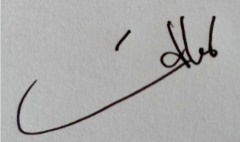 Difaúl Husna, S.Pd.I., M.Pd.Dosen PengampuDifaúl Husna, S.Pd.I., M.Pd.Dosen PengampuDifaúl Husna, S.Pd.I., M.Pd.Dosen PengampuDifaúl Husna, S.Pd.I., M.Pd.